Jeudi 18 juin corrections  cm1OrthographeEx 4 p 158/159J’ai rangéIl faut accrocherPense à collerVous avez enfiléNous avons installéEx 5 p 158/159confiéferméoubliérentrerEx 6 p 158/159Une fois ton travail terminé, il faudra le faire corriger par ton professeur.Ce matin, j’ai préparé…. J’ai dû presser….Est-ce que je peux retourner me coucher ?MesuresCherchons : La surface A mesure 6 carreaux.La surface B mesure 8 carreauxLa surface C mesure entre 1 et 14 carreaux. Le personnage devra acheter 14 carreaux.Classement : A<B< CEx 1 p 138 A : 7 unités d’aireB : 13 uC : 11 uD : 14 uE : 15 uEx 2 p 138/139L’aire du carrelage est de 16 u.Ex 3 p 138 / 139L’aire de la surface remplie de miel est de 21 u ; l’aire de la surface vide est de 10 U.SciencesRépondre aux questions : Quelle est la trajectoire de la Lune autour de la Terre ? C’est un cercle. En réalité, c’est une ellipse mais tellement peu aplatie qu’elle se confond avec un cercle.Quelle est la trajectoire de la Terre autour du Soleil ? C’est un cercle. En réalité, c’est une ellipse mais tellement peu aplatie qu’elle se confond avec un cercle.Correction de la modélisation : 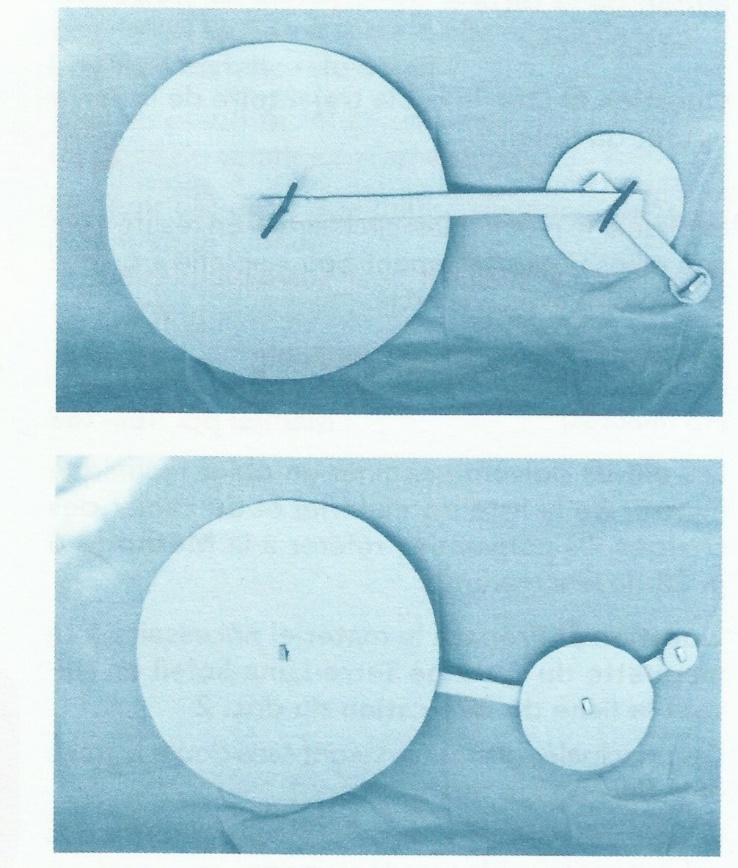 